(NOT BİLDİRİM FORMU)T.C.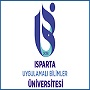 ISPARTA UYGULAMALI BİLİMLER ÜNİVERSİTESİISPARTA MESLEK YÜKSEKOKULU MÜDÜRLÜĞÜNE
Yüksekokul	:  Isparta Meslek YüksekokuluBölümü	:Ders Kodu	:Dersin Adı	:Yukarıda bilgileri verilen 201…-201…. Eğitim ve Öğretim Yılı Güz / Bahar / Yaz Yarıyılı listede ismi çıkmayan öğrenci/öğrencilerin notlarının Öğrenci Bilgi Sistemine girilmesi hususunda gereğini arz  ederim.											     ......./....../201….Öğretim ÜyesininAdı ve Soyadı		:İmza			:Sınav Türü		:  (    )  Ara Sınav (Vize)       /   (    ) Yıl Sonu Sınavı (Final)   /   (    ) Bütünleme Sınavı Sıra NoAdı SoyadıNumarasıVize Sınav NotuFinal Sınav NotuOrtalama (Katsayı)Sonuç (Harf Olarak Karşılığı)123456789101112131415